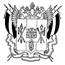 ТЕРРИТОРИАЛЬНАЯ  ИЗБИРАТЕЛЬНАЯ   КОМИССИЯ ЦИМЛЯНСКОГО  РАЙОНА  РОСТОВСКОЙ  ОБЛАСТИ  ПОСТАНОВЛЕНИЕ21 сентября 2021                                                                                               № 34-4 г. ЦимлянскО результатах выборов депутатов Собрания депутатов Красноярского сельского поселения Цимлянского района Ростовской области пятого созыва по многомандатному избирательному округу № 1 19 сентября 2021 годаНа основании данных первого экземпляра протокола участковой избирательной комиссии избирательного участка № 2417 Цимлянского района Ростовской области об итогах голосования по Красноярскому многомандатному избирательному округу № 1 Территориальная избирательная комиссия Цимлянского района Ростовской области определила, что в выборах депутатов Собрания депутатов Красноярского сельского поселения Цимлянского района Ростовской области пятого созыва по многомандатному избирательному округу № 1 приняло участие 884 (восемьсот восемьдесят четыре) избирателя, что составляет 37,10 % от числа избирателей, внесенных в список избирателей на момент окончания голосования.Голоса избирателей распределились следующим образом:В соответствии с пунктом 1 статьи 70 Федерального закона от 12.06.2002 № 67-ФЗ «Об основных гарантиях избирательных прав и права на участие в референдуме граждан Российской Федерации», частями 1, 3 статьи 62 Областного закона от 12.05.2016 № 525-ЗС «О выборах и референдумах в Ростовской области», Территориальная Избирательная комиссия Цимлянского района Ростовской областиПОСТАНОВЛЯЕТ:1.	Признать выборы депутата Собрания депутатов Красноярского сельского поселения Цимлянского района Ростовской области пятого созыва по многомандатному избирательному округу № 1 19 сентября 2021 года состоявшимися и действительными.2. Утвердить протокол и сводную таблицу Территориальной избирательной комиссии Цимлянского района Ростовской области о результатах выборов депутата Собрания депутатов Красноярского сельского поселения Цимлянского района Ростовской области пятого созыва по Красноярскому многомандатному избирательному округу № 1.3. Считать избранными депутатами Собрания депутатов Красноярского сельского поселения Цимлянского района Ростовской области пятого созыва по избирательному округу № 1, набравшими наибольшее количество голосов избирателей, в соответствии с установленным количеством мандатов: 4. Разместить настоящее постановление на сайте Территориальной избирательной комиссии Цимлянского района в информационно-телекоммуникационной сети «Интернет», опубликовать настоящее постановление в общественно-политической газете Цимлянского района «Придонье».Председатель комиссии					                       С.И. ПоляковСекретарь комиссии						                      С.В. БуряковаАРБУЗОВСергей Александрович-подано 177 (сто семьдесят семь) голосов избирателей, что составило 20,02 % от числа избирателей, принявших участие в голосовании;БЕСПЕЧАЛЬНЫХВладислав Борисович-подано 110 (сто десять) голосов избирателей, что составило 12,44 % от числа избирателей, принявших участие в голосовании;КОНОВАЛОВААнна Сергеевна-подано 164 (сто шестьдесят четыре) голоса избирателей, что составило 18,55 % от числа избирателей, принявших участие в голосовании;КУЗНЕЦОВАЛюбовь Петровна-подано 205 (двести пять) голосов избирателей, что составило 23,19 % от числа избирателей, принявших участие в голосовании;САФОНОВАИрина Николаевна-подано 290 (двести девяносто) голосов избирателей, что составило 32,81 % от числа избирателей, принявших участие в голосовании;СИВЯКОВАНаталья Николаевна-подано 109 (сто девять) голосов избирателей, что составило 12,33 % от числа избирателей, принявших участие в голосовании;ТЫЛЬЧЕНКОТатьяна Викторовна-подано 84 (восемьдесят четыре) голосов избирателей, что составило 9,50 % от числа избирателей, принявших участие в голосовании.- АРБУЗОВА Сергея Александрович, 1982 года рождения; Ростовская область, Цимлянский район, станица Красноярская; МБУ «Центр социального обслуживания граждан пожилого возраста и инвалидов» Цимлянского района, водитель; депутат Собрания депутатов Красноярского сельского поселения четвертого созыва не на постоянной основе; выдвинут: Всероссийская политическая партия «ЕДИНАЯ РОССИЯ»;  - БЕСПЕЧАЛЬНЫХ Владислава Борисовича, 1993 года рождения; Ростовская область, Цимлянский район, станица Красноярская; Общество с ограниченной ответственностью «Строительно-производственная компания «Гарант», директор; депутат Собрания депутатов Красноярского сельского поселения четвертого созыва не на постоянной основе; выдвинут: Всероссийская политическая партия «ЕДИНАЯ РОССИЯ»; член Всероссийской политической партии «ЕДИНАЯ РОССИЯ»;- КОНОВАЛОВУ Анну Сергеевну, 1981 года рождения; Ростовская область, Цимлянский район, станица Красноярская; Крестьянско-фермерское хозяйство, глава; выдвинута: Политическая партия ЛДПР – Либерально-демократическая партия России;- КУЗНЕЦОВУ Любовь Петровну, 1968 года рождения; Ростовская область, Цимлянский район, станица Красноярская; Муниципальное бюджетное учреждение культуры Цимлянского района Красноярского сельского поселения «Центральный Дом культуры», директор; депутат Собрания депутатов Красноярского сельского поселения четвертого созыва не на постоянной основе; выдвинута: Всероссийская политическая партия «ЕДИНАЯ РОССИЯ»; член Всероссийской политической партии «ЕДИНАЯ РОССИЯ»;- САФОНОВУ Ирину Николаевну, 1969 года рождения; Ростовская область, Цимлянский района, станица Красноярская; Муниципальное бюджетное общеобразовательное учреждение Красноярская средняя общеобразовательная школа Цимлянского района, учитель; самовыдвижение. 